Publicado en CDMX el 04/12/2019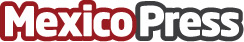 YEMA, el primer súper consciente de MéxicoStartup mexicana con productos de la más alta calidad, saludables y responsables  a un precio honesto. Yema ofrece a sus consumidores 3 categorías de productos: Comida, cuidado personal y hogarDatos de contacto:Alejandra Armenta5575765180Nota de prensa publicada en: https://www.mexicopress.com.mx/yema-el-primer-super-consciente-de-mexico Categorías: Nutrición Gastronomía Sociedad Emprendedores Consumo Jalisco Nuevo León Ciudad de México http://www.mexicopress.com.mx